Национальные проекты. Фотоконтроль-2019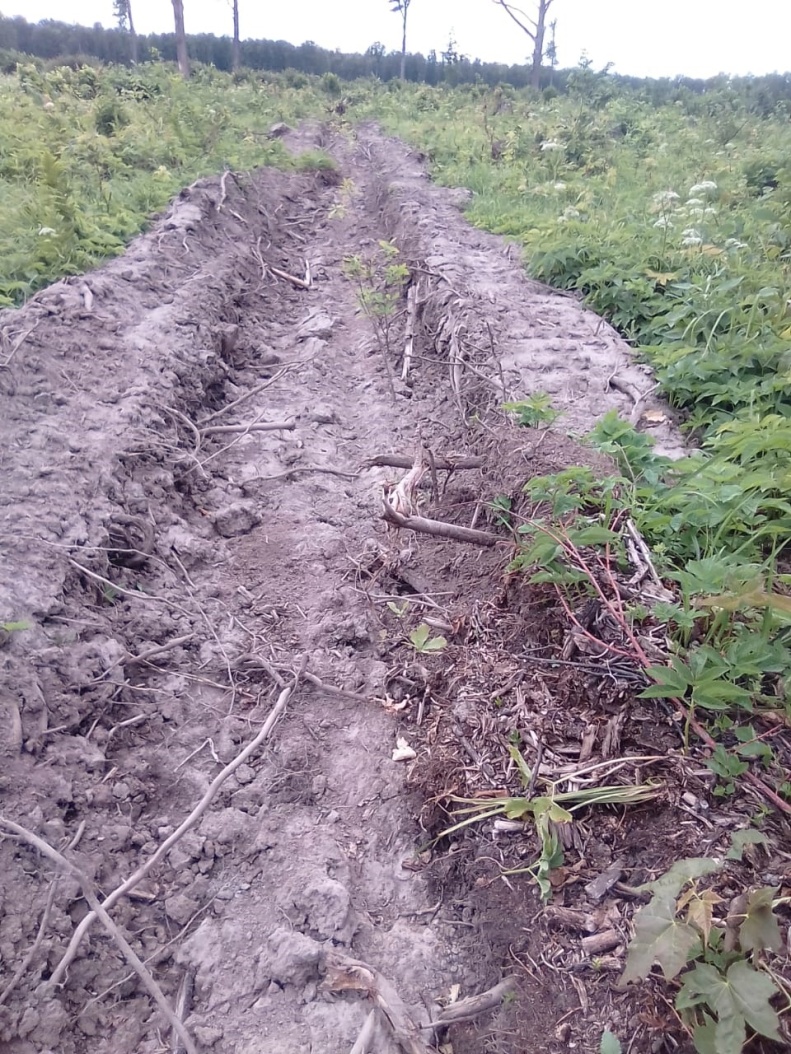 Проект«Экология»ОбъектИскусственное лесовосстановление 49,58 га по адресу: с.Большие Кайбицы, ул.Пролетарская, д.82Дата посещения -Состав участников-  Выполнение графика работ на объекте-  посадка молодых деревьев -100%Основные выводыРабота велась согласно графикуИмеющиеся проблемы -Поручения, предложения, рекомендации -Ответственные - Гильмутдинов Фанис Агзамович  (Директор ГБУ РТ "Кайбицкий специализированный семенной лесхоз»)